ОЛЕНА ЛАДЖІАРІ"ДІТИ - ДІТОЧКИ"В НЕБІ СОНЕЧКО ЯСКРАВЕ!В ТРАВАХ - ЛИСТЯ КУЧЕРЯВЕ!БІЛЯ РІЧКИ КВІТНЕ ГАЙ!ОЙ ТАКИЙ НАШ РІДНИЙ КРАЙ!СОНЦЕ ЗЕМЛЮ ЗІГРІВАЄ!СВІТОМ РАДОСТІ, ТЕПЛА...ЯК ДИТИНА ЗАСПІВАЄ,СЕРДЦЕ МИРУ ВІДКРИВАЄ, ПОСМІШКОЮ ПРИКРАШАЄЦЕЙ СВІТ ЩАСТЯ І ДОБРА!А ТИМ ЧАСОМВ ТРАВАХ НАШОГО ПОЛІССЯ  ЗАТАЇЛИСЬ КОНИКИ....А У ЛІСІ КУЧЕРЯВІМ КВІТНУТЬ ДЗВОНИКИ....СХОЖІ ВРОДОЮ ІЗ СОНЦЕМ НАШІ КВІТОЧКИ....МОВ СТИГЛІ ВИШНІ ПІД ВІКОНЦЕМДІТИ ! ДІТОЧКИ! 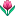 